TRIVIS - Střední škola veřejnoprávní a Vyšší odborná škola prevence kriminality 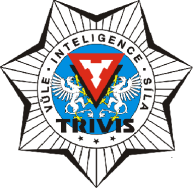 a krizového řízení Praha, s. r. o.Hovorčovická 1281/11, 182 00 Praha 8OR vedený Městským soudem v Praze, oddíl C, vložka 50353Telefon a fax: 233 543 233          E-mail : praha@trivis.cz  IČO 25 10 91 38                                                                                                   Čj:           Rozhodnutí ředitele k získání řidičského průkazu                    žáků ve spolupráci s autoškolou           =====================================     Dne 6. dubna 2022 byla vytvořena smlouva k získání řidičského průkazu žáků školy Trivis SŠV a VOŠ Praha s autoškolou – obchodní firma – Krajča Miroslav, Počaply 4, Terezín, 412 01 Litoměřice. Žáci školy mohou získat ŘP v rámci školy Trivis Praha v mimoškolní době – po vyučování. Výuka bude probíhat v prostorách školy Trivis SŠV a VOŠ Praha - Dřevěnka na adrese Praha 8 - Ďáblice, Na Terase 355/8 – 182 00 Praha .    Získání ŘP je dobrovolné, jde o aktivitu školy, kdy žáci mohou nad rámec  studia získat ŘP – řidičské oprávnění sk. B. Výuka nebude zasahovat do školní výuky. Výuka bude realizována ve volném čase v době od 14:00 hod. v prostorách školy Trivis Praha.     Garantem získání řidičského průkazu ve škole je určen PhDr. Čech Miloslav, který povede  administrativní agendu, plánování výuky a závěrečných zkoušek. Bude úzce spolupracovat s výše uvedenou autoškolou a v případě potřeby bude řešit věci s vedením školy Trivis Praha. Škola Trivis Praha, tak dává možnost žákům získat řidičské oprávnění, které jim umožní lepší uplatnění na trhu práce. Zejména je ŘP požadován u bezpečnostních složek. Tuto možnost mohou využít žáci  3 a 4 ročníku.                                                                Ředitel Trivis SŠV a VOŠ Praha                                                                PaedDr. et Mgr. et. Bc Dalecký Jan, MBA